December 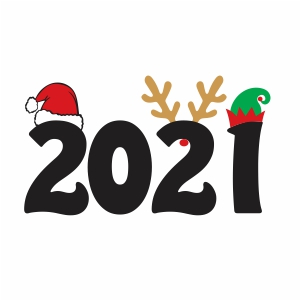 2021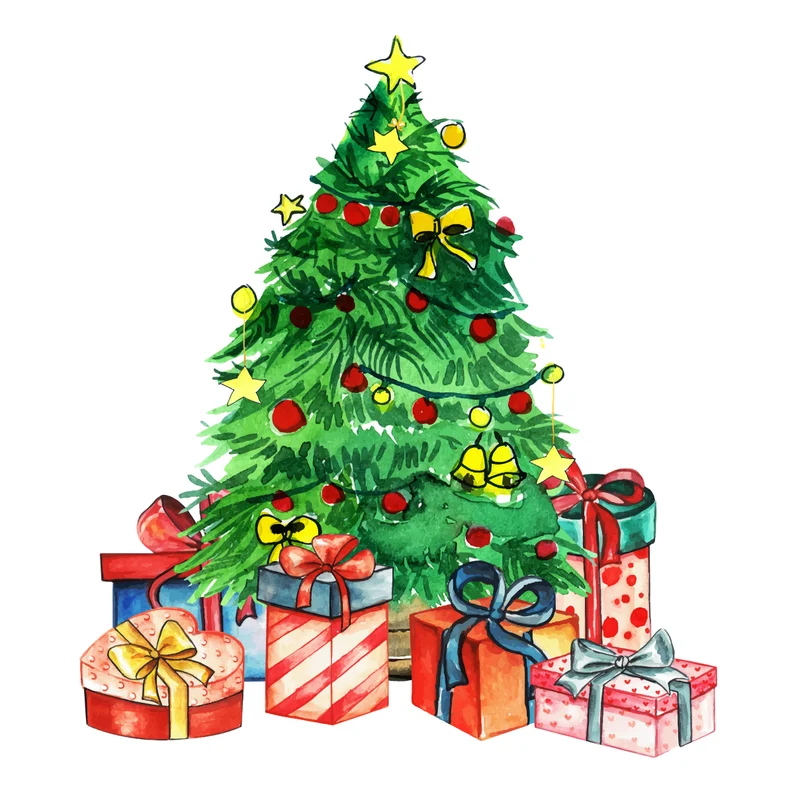 134BBQ Pulled PorkSweet PotatoesBrussel SproutsMandarin OrangesTurkey Ham and Green BeansMashed Potatoes5 Way MixFruit CocktailPotato Crusted CodAsparagusCauliflowerPineapples7891011MeatloafMashed PotatoesStewed TomatoesBananasHoney Baked Chicken Green BeansPotato Squash BlendApplesauceKielbasaPierogis with OnionsRoasted BeetsMandarin OrangesSpaghetti with Meat SauceTuscan VegetablesFruit CobblerParmesan SwaiRoasted Red PotatoesBroccoliPeaches1415161718Broccoli & Cheese Stuffed ChickenPesto NoodlesCarrotsBananasMushroom Swiss Turkey BurgerTater Tots BroccoliPineapplesChiliCornbread5 Way MixApplesaucePork and SauerkrautMashed PotatoesGreen BensFruit CocktailCrab CakesRoasted Red PotatoesScandinavian BlendPears2122232425Western OmeletteSausage and PotatoesCapri BlendPeachesRosemary Lemon ChickenBaked PotatoesScandinavian BlendFruit CocktailShepard's Pie (Turkey)Key Biscayne VegetablesStewed TomatoesBananasTacosPlantainsFiesta CornApplesauce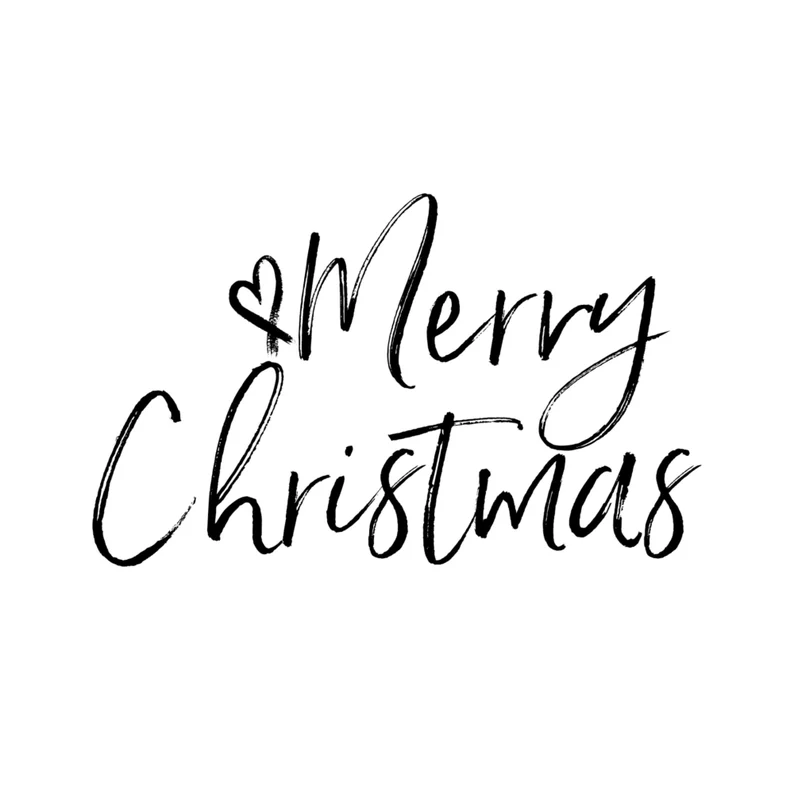 28293031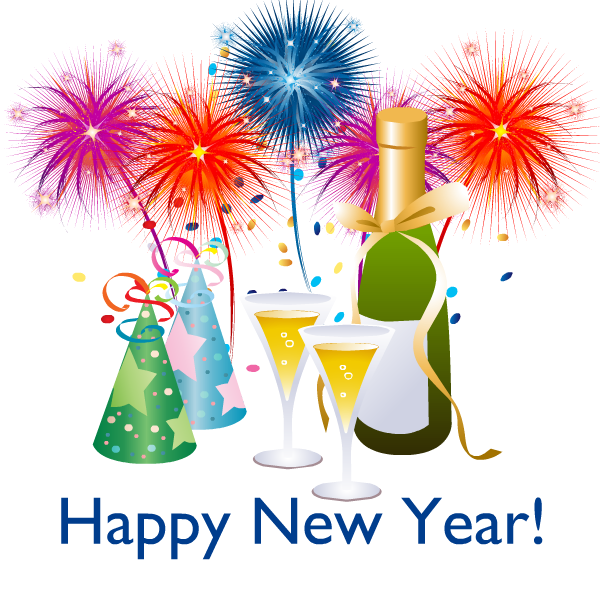 Pesto ChickenBasmati RiceCreamed SpinachFruit CocktailGene Wenger's Famous Ham LoafBaked Potato5 Way VegetablesMandarin OrangesVeggie LasagnaGinger CarrotsGreen BeansBananasMeatballs and Mushroom GravyOver NoodlesItalian Vegetable BlendTapioca PuddingFruit Cocktail